Ørjan Hartveit barytonbiografi [per 24. november 2019]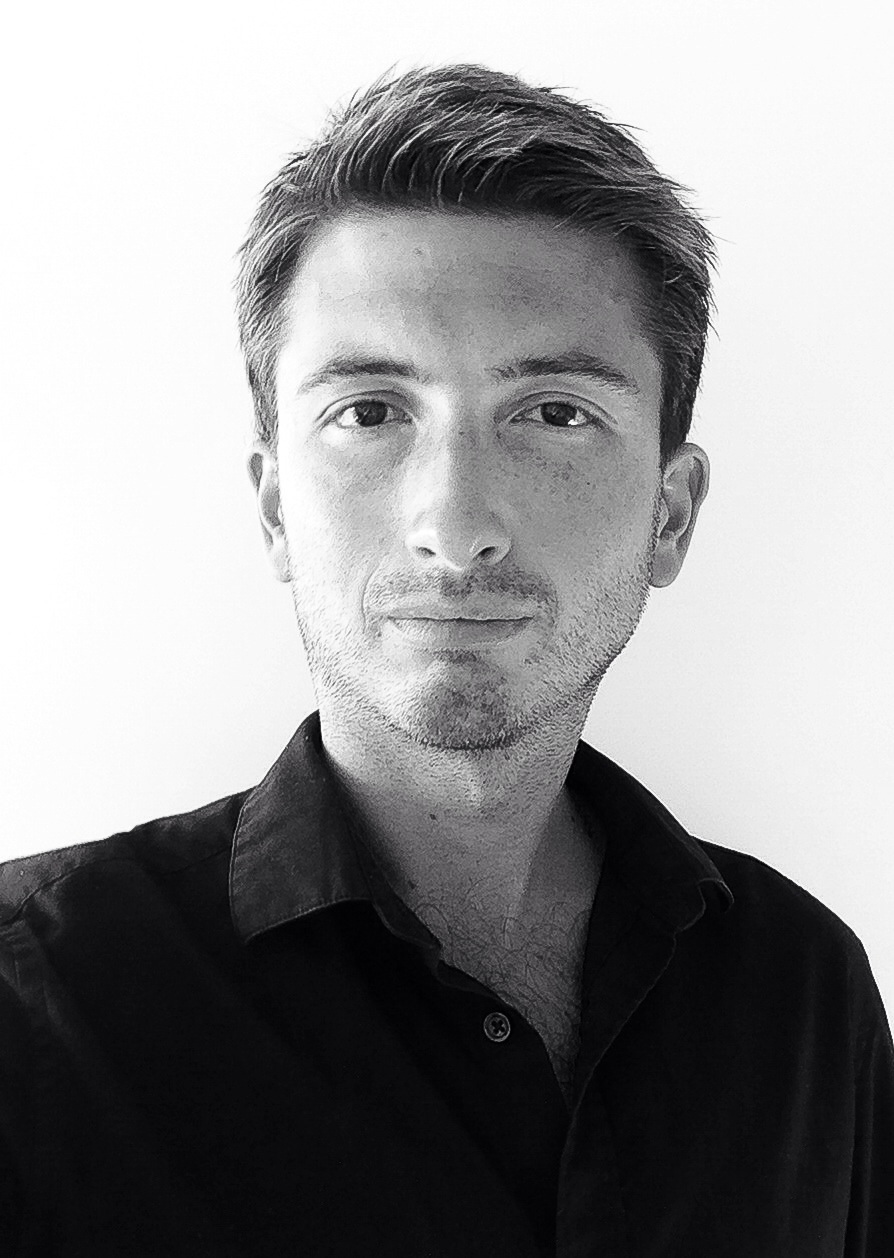 Ørjan Hartveit er født og oppvokst i Odda, og studerte i London ved Trinity College of Music og siden med den verdenskjente barytonen og pedagogen Russell Smythe. Ørjan har vært solist med blant andre Bergen Filharmoniske Orkester, Barokkanerne, BIT20, Copenhagen Soloists, Drottningholms Barockensemble, Ensemble du Monde og Kristiansand Symfoniorkester, og er fast tilknyttet det internasjonalt anerkjente vokalensemblet Edvard Grieg Kor.Med et repertoar som strekker seg fra Bachs store vokalverker til musikk av dagens komponister, er Ørjan på hjemmebane innen både opera, oratorium og romanser. Blant uroppførelser kan nevnes Judasevangeliet av Vagn Lid/Haugland på Den Norske Opera & Ballett (Oslo), Lera Auerbachs The Infant Minstrel med Bergen Filharmoniske Orkester/Gardner i Grieghallen (Bergen) og Hampson Sislers Music In The Soul med Ensemble du Monde/Daniel i Merkin Hall (New York). Sceniske opptredener inkluderer Herolden (Otello) for Bergen Nasjonale Opera/Gardner, Lakai & Haushofmeister (Ariadne auf Naxos) for Ensemble du Monde i New York og Raguel's Men (Tobias and the Angel) for English Touring Opera. Dessuten har han gjestet festivaler som Festspillene i Bergen, Hardingtonar, Equinox (Köln) og Zugrizimai (Vilnius), og gitt recitaler både i USA og Europa ved blant annet Troldhaugen i Bergen, Sjømannskirken i New York og Auer Hall i Bloomington, Indiana.Ørjan Hartveit kan høres på utgivelsene Edvard Grieg Kor Sings Grieg (Chandos), Mozart Requiem med Copenhagen Soloists (Micropascal), Geirr Tveitt – Piano Works and Songs (KinnePiano) og Ralph Vaughan Williams – Where Hope is Shining (Albion Records). For sistnevnte utgivelse ble han mellom annet omtalt i magasinet International Record Review som «definitely a name to look out for».www.orjan-hartveit.com Note: This text may be used in concert programmes and publicity material.